Navy, Marine Corps and Coast Guard EnlistedCombat Aircrew Roll of Honor MerchandiseShip To:		Mail Order to: 		Roll of Honor		C/O Mike DobsonEmail: 	 Phone		14272 HWY 99		Konawa, Ok 74849		Customer Service		Phone (907) 957-7169		Email:  ninelives@gci.netAll merchandise subject to availability.  Increases in prices will be billed to the customer, and when applicable, overpayments will be credited to member accounts. Non-member overpayments will be refunded.To order, print this page, fill it out and mail it to the above addressMethod of Payment: 	Check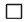 	Money OrderMake payable to ROHSales Order Number: 	Date Shipped: 	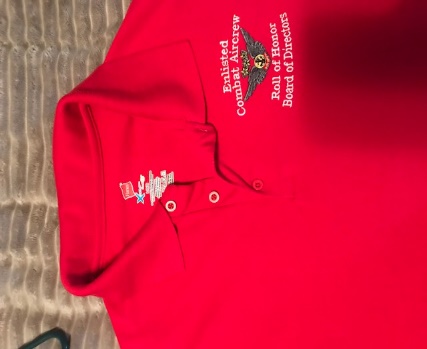 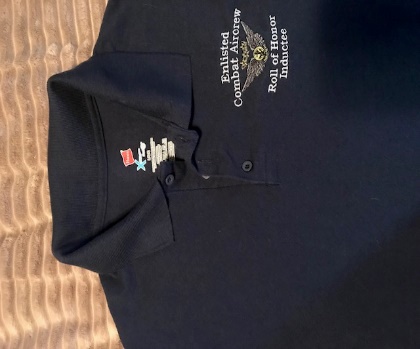 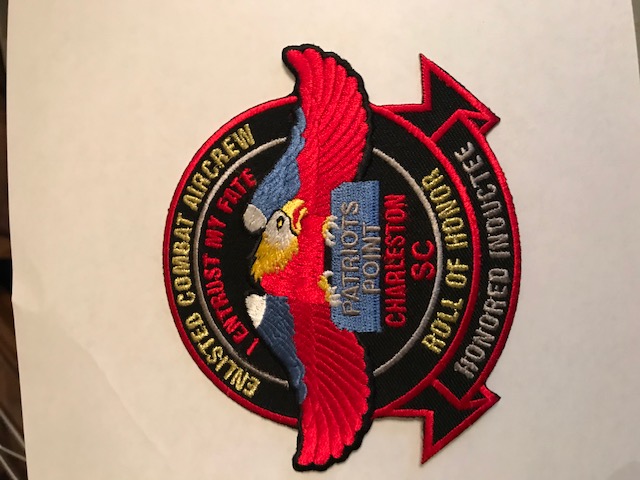 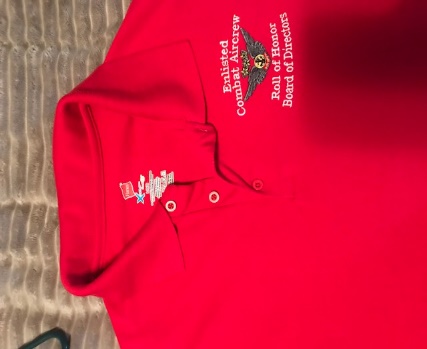 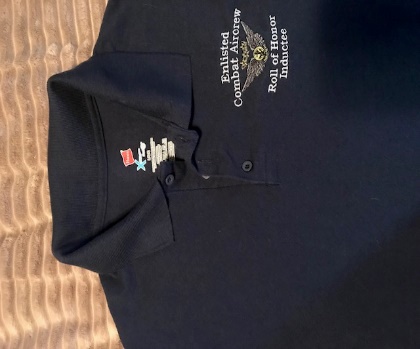 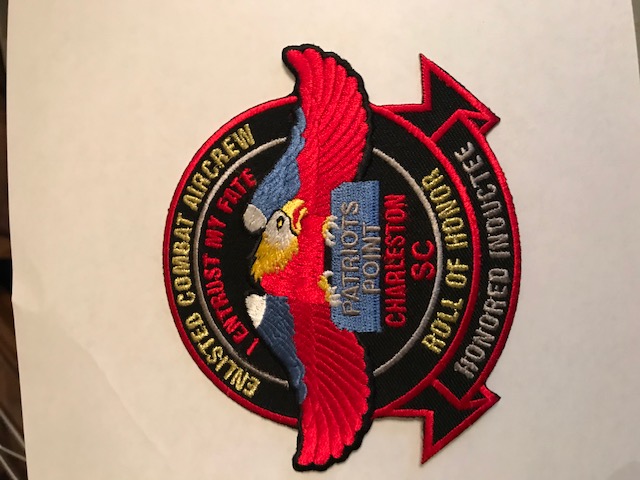 To order, print this page, fill it out andmail it to the above addressItemColorS,M,L,XLQTYPriceXXLXXXLTotalGOLF SHIRT, Embroidered Logo (Roll of Honor Inductee)BLUE$35.00$40.00$40.00GOLF SHIRT, Embroidered Logo (Member of ROH Board of Directors)RED$35.00$40.00$40.00Roll of Honor Patch$7.00Roll of HonorGolf Shirt, Golf Shirt,Patch EmbroideredEmbroideredLogo, BlueLogo, Red